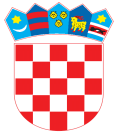          REPUBLIKA HRVATSKA          ZADARSKA ŽUPANIJA  OPĆINA ZEMUNIK DONJI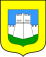                Općinsko vijećeTemeljem članka 35. Zakona o lokalnoj samoupravi i upravi ( NN   33/01, 60/01, 129/05,109/07, 125/08, 36/09, 150/11, 144/12, 19/13, 137/15, 98/19, 144/20), članka 13. Zakona o grobljima (NN 19/98, 50/12, 89/17) i članka 29. Statuta Općine Zemunik Donji („Službeni glasnik“ Općine Zemunik Donji 31/20),  Općinsko vijeće Općine Zemunik Donji na svojoj 36. sjednici održanoj  dana  11. veljače  2021.godine, donosi: ODLUKU O VISINI GROBNIH NAKNADA na mjesnim grobljima na području Općine Zemunik Donji Članak 1. Ovom Odlukom utvrđuju se: visina naknade za korištenje grobnog mjesta, godišnja grobna naknada i  naknada kod izvođenja radova na mjesnim grobljima u Zemuniku Donjem i Smokoviću.                                                                    Članak 2. NAKNADA ZA KORIŠTENJE GROBNOG MJESTAUprava groblja, Jedinstveni upravni odjel daje grobno mjesto na korištenje na neodređeno vrijeme uz naknadu i o tome donosi rješenje.Grobno mjesto je izgrađena grobnica veličine:3+1 ukopno mjesto – TIP I    (nadalje TIP I)6+1 ukopno mjesto – TIP II   (nadalje TIP II)Članak 3.Utvrđuje se visina jednokratne naknade  za korištenje grobnog mjesta:Utvrđena visina naknade iz prethodnog stavka odnosi se na grobno mjesto na kojem je već izgrađena grobnica veličina navedenih u članku 1. stavak 2. ove Odluke.                                                                           Članak 4. Utvrđena naknada iz članka 3. ove Odluke  odnosi se na jednokratno plaćanje.Temeljem podnesenog zahtjeva za dodjelu grobnog mjesta na korištenje na neodređeno vrijeme, Jedinstveni upravni odjel  donosi rješenje, koje s uplatnicom  dostavlja  korisniku grobnog mjesta.Korisnici su dužni uplatiti naknadu iz članka 3. u roku od 15 dana od zaprimanja rješenja.Ukoliko podnositelj zahtjeva za dodjelu grobnog mjesta, odnosno grobnice nije u mogućnosti jednokratno platiti naknadu za korištenje, istu će moći platiti u 12 jednakih obroka uz povećanje naknade od 10%.Prilikom Izdavanja rješenja korisnik će dobiti 12 uplatnica na 12 jednakih obroka, koje je dužan uplaćivati mjesečno na žiro račun Općine Zemunik Donji.U slučaju nemogućnosti plaćanja iz opravdanih razloga, Odluku  o načinu, odnosno oslobađanju plaćanja će donijeti Općinski načelnik.                                                                           Članak 5. Za sve grobnice na mjesnim grobljima koje se koriste  prije stupanja na snagu ove Odluke, a za koje su sklopljeni  ugovori o kupoprodaji grobnica i  temeljem kojih je uplaćena cijena utvrđena u kupoprodajnom ugovoru, Jedinstveni upravni odjel izdati će Rješenja o korištenju grobnog mjesta na neodređeno vrijeme bez naknade. U rješenju o  korištenju grobnog mjesta  biti će utvrđena nova oznaka polja u kojem se nalazi grobno mjesto i oznaka samog grobnog mjesta, odnosno grobnice.Članak 6.Korisnik je dužan brinuti se o uređenju  održavanju grobnog mjesta, a sve sukladno čl. 10. stavak 4. Zakona o grobljima.Pravo ukopa imaju korisnik  i članovi njegove obitelji. Nakon smrti korisnika pravo korištenja stječu nasljednici korisnika.Pravo ukopa uz korisnika grobnog mjesta imaju i članovi njegove obitelji.Korisnik grobnog mjesta može dopustiti privremeni ukop i drugim osobama.Nakon smrti korisnika grobnog mjesta korištenje grobnog mjesta stječu njegovi nasljednici.Korisnik može korištenje grobnog mjesta ugovorom ustupiti trećim osobama. Ugovor o ustupanju tog korištenja mora se dostaviti upravi groblja radi upisa novog korisnika u grobni očevidnik.Oprema i uređaj groba izgrađeni na grobnom mjestu smatraju se nekretninom.Uprava groblja će obustaviti ukope u grobno mjesto u slučaju spora o pravu ukopa, odnosno korištenju grobnog mjesta dok spor ne bude riješen.Korisnik je dužan dostaviti podatke o ukopanoj osobi Odsjeku za komunalne poslove.Članak 7. GODIŠNJA GROBNA NAKNADAUtvrđuje se visina godišnje grobne naknade u iznosu od:Za plaćanje naknade iz stavka 1. ove točke Jedinstveni upravni odjel izdaje Rješenje s uplatnicom i dostavlja  korisniku, odnosno korisnicima  grobnog mjesta.Godišnja grobna naknada plaća se jednom godišnje u cjelokupnom iznosu najkasnije do 31. prosinca tekuće godine.Članak 8.Grobno mjesto za koje grobna naknada nije plaćena deset godina, smatra se napuštenim i može se ponovo dodijeliti na korištenje, ali tek nakon proteka petnaest godina od posljednjeg ukopa u grob, odnosno nakon proteka trideset godina od ukopa u grobnicu.Prijašnji korisnik grobnog mjesta za koje se prema stavku 1. ovoga članka smatra da je napušteno može raspolagati izgrađenom opremom i uređajem groba (nadgrobna ploča, nadgrobni spomenik i znaci, ograda groba i sl.) nakon što plati dužni iznos grobne naknade sa zakonskim zateznim kamatama. U protivnom smatrat će se da se radi o napuštenoj imovini kojom uprava groblja može slobodno raspolagati.Uprava groblja je dužna prije dodjele grobnog mjesta, odnosno grobnice drugom korisniku premjestiti ostatke preminulih iz napuštenog groba u zajedničku grobnicu izgrađenu za tu namjenu.Članak 9.NAKNADA KOD IZVOĐENJA RADOVA NA MJESNIM GROBLJIMAUtvrđuje se visina naknade kod izvođenja radova na groblju u iznosu od 200,00 kuna po obavljenom radu na grobnici (izgradnja nadgrobnih spomenika i izvođenja ostalih radova po želji korisnika grobnice).Naknadu kod izvođenja radova na groblju  plaća izvođač radova  temeljem ispostavljenog računa od strane Uprave groblja u roku od 8 dana. Izvođač radova ne može pristupiti izvođenju radova dok ne dokaže da je izvršena uplata temeljem ispostavljenog računa.Članak 10.Prikupljena sredstva grobnih naknada sukladno ovoj Odluci  prihod su Općine Zemunik Donji kao uprave groblja, a koriste se isključivo za izgradnju i uređenje mjesnih groblja u Zemuniku Donjem i Smokoviću.Općina Zemunik Donji sklopiti će Ugovor o izgradnji grobnica i uređenju groblja na mjesnim grobljima na području Općine sa komunalnim poduzećem Zemunik d.o.o., a  koje je  100%  vlasništvo Općine.                                                                    Članak 11. Stupanjem na snagu ove Odluke prestaje važiti Odluka  o utvrđivanju visine godišnje  grobne naknade na području Općine Zemunik Donji Klasa: 021-02/17-01/18, Urbroj: 2198/04-02-19-7  (Službeni glasnik Općine Zemunik Donji 23/19)  i Odluke o utvrđivanju visine cijene grobnice cijene Klasa: 363-02/15-01/07, Urbroj: 2198/04-02-15-1 (Službeni glasnik broj 7/15).Članak 12.Ova Odluka  stupa na snagu 8 dana od objave u Službenom glasniku Općine Zemunik Donji.KLASA: 021-02/17-01/36URBROJ: 2198/04-02-21-03Zemunik Donji, 11. veljače 2021.g.							PREDSJEDNIK OPĆINSKOG VIJEĆA                                                                                       Josip Krnčević dipl.inž.grobno mjesto - izgrađena grobnica TIP I                             13.500,00 kngrobno mjesto – izgrađena grobnica TIP II                16.500,00 kn,zemljano grobno mjesto                   4.000,00 knpretinac za urnu                   3.000,00 kn.Grobno mjesto-grobnica veličine  3+1 ukopnih mjestaTIP I            150,00 kunaGrobno mjesto-grobnica veličine 6+1 ukopnih mjestaTIP II180,00 kuna Zemljano grobno mjesto            100,00 kunaPretinac za urnu            100,00 kuna